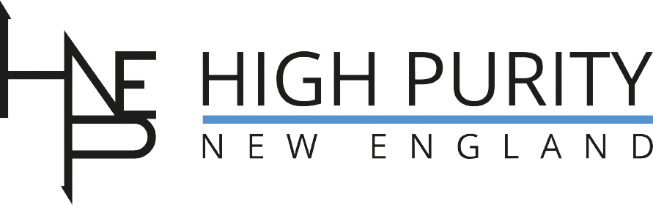 Introducing The New FlowMaxx Pro From HPNESmithfield, RI - High Purity New England (HPNE), a leading supplier of solutions for the biopharma industry, has launched the new FlowMaxx Pro, a completely redesigned version of their best-selling Quaternary Diaphragm Smart Pump. The highly-anticipated launch of the new FlowMaxx Pro brings exciting updates to the product line including a larger touchscreen, multiple modes of functionality, integrated sensor selection, and extended flow rate ranges. The new FlowMaxx Pro is available immediately through High Purity New England. Features of the new FlowMaxx Pro include permitting users to access the device without logging in, a variety of exciting new modes including continuous mode, time dispense, volume dispense, and PID control, a built-in diaphragm failure notification, and an improved fan to limit heat generation. The pump line also allows for calibration of sensors to measure flow and pressure and an alarm to prevent the pump from running without being connected to the sensor. Furthermore, through the new ethernet connection, the team at HPNE can troubleshoot most issues remotely, allowing the product to be fixed on-site, saving the end-user both time and costs. “I am thrilled about the launch of this new and innovative FlowMaxx Pro pump line. We have built on the wildly successful original FlowMaxx, with something even more promising.” stated Mark A. Sitcoske, CEO & Founder of High Purity New England. As the industry needs grow, High Purity New England, Inc. continues to supply the biopharma and biotech industries with a range of innovative products, from drug discovery and development to fill-finish, including their flagship product, custom single-use assemblies, as well as pumps, mixers, and other single-use solutions. Along with their own manufactured products for the global market, they are also a distributor for 18 brands in North America. HPNE proudly supports numerous companies working on vaccines and therapeutics in the fight against COVID-19.For more information on HPNE’s new FlowMaxx Pro Pump Line, please visit https://hp-ne.com/pumps/For additional information, images, and interview opportunities, please contact, Victoria Lane: victoria.lane@hp-ne.com|+1.401.349.4477 | hp-ne.comLinkedIn: /high-purity-new-england |Twitter: @highpurityne 